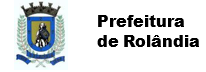 SECRETARIA MUNICIPAL DE EDUCAÇÃOEDUCAÇÃO INFANTIL – ROTEIROATIVIDADES COMPLEMENTARES DE ESTUDO – COVID 19ROTEIRO DE ATIVIDADES COMPLEMENTARES DE ESTUDO – COVID 19CMEI ZILDA ARNSPROFESSOR: NUBIA PEREIRA DE MORAISTURMAS: INFANTIL III H-MATUTINO/J- VESPERTINO CRIANÇAS BEM PEQUENAS (3 ANOS) PERÍODO DE REALIZAÇÃO: 26/10 a 06/11/2020Boa semana a todos.É de grande valia participar das atividades elaboradas, pois elas desenvolvem diversos aspectos nas crianças, tais como esquema corporal, conhecimento de si mesmo e dos indivíduos que fazem parte do seu convívio, imaginação, criatividades , dentre outros.Fiquem em casa e tomem os cuidados necessários , nossa saúde é o que mais importa.Um abraço apertado.Professora Nubia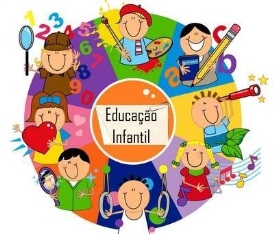 O QUE VOCÊ VAIESTUDAR:SEGUNDA-FEIRA 26/10/2020SABERES E CONHECIMENTOS:. SEU CORPO, SUAS POSSIBILIDADES MOTORAS, SENSORIAIS E EXPRESSIVAS.O CORPO E SEUS MOVIMENTOS.PARA QUEVAMOSESTUDARESSESCONTEÚDOS? CAMPO DE EXPERIÊNCIA: O EU, O OUTRO E O NÓS:(EI02EO03) COMPARTILHAR OS OBJETOS E OS ESPAÇOS COM CRIANÇAS DA MESMA FAIXA ETÁRIA E ADULTOS.MANTER INTERAÇÕES QUE GRADATIVAMENTE TENHAM UMA MAIOR DURAÇÃO, UMA MAIOR INTENÇÃO DE CONTINUIDADE E UMA MAIOR COMPLEXIDADE DE RELAÇÕES NAS SUAS BRINCADEIRAS E JOGOS DE EXPLORAÇÃO.COMO VAMOSESTUDAR OSCONTEÚDOS?JOGO DE COMPARAÇÃOENCONTRAR EM CASA DIVERSOS OBJETOS IGUAIS E COMPARÁ-LOS , OBSERVANDO AS CORES, FORMATOS, TAMANHOS, ESPESSURAS, TEXTURAS, TRABALHANDO A NOÇÃO DE COMPARAÇÃO.O QUE VOCÊ VAIESTUDAR:TERÇA –FEIRA 27/10/2020SABERES E CONHECIMENTOS:SENSIBILIDADE ESTÉTICA EM RELAÇÃO AOS TEXTOS.SUPORTES DE ESCRITAPARA QUEVAMOSESTUDARESSESCONTEÚDOS? CAMPOS DE EXPERIÊNCIA:  ESCUTA, FALA, PENSAMENTO E IMAGINAÇÃO:(EI02EF06) CRIAR E CONTAR HISTÓRIAS ORALMENTE, COM BASE EM IMAGENS OU TEMAS SUGERIDOS.RECONTAR HISTÓRIAS AO BRINCAR DE FAZ DE CONTA.DITAR HISTÓRIAS CRIADAS OU MEMORIZADAS .COMO VAMOSESTUDAR OSCONTEÚDOS?HISTÓRIA CANTADA PATINHO FEIOTRABALHANDO IGUAL E DIFERENTE (COMPARAÇÃO).CIRCULAR A MAMAE PATA E PINTAR OS FILHOTES, ASSIMILANDO AS DIFERENÇAS, MAIOR E MENOR.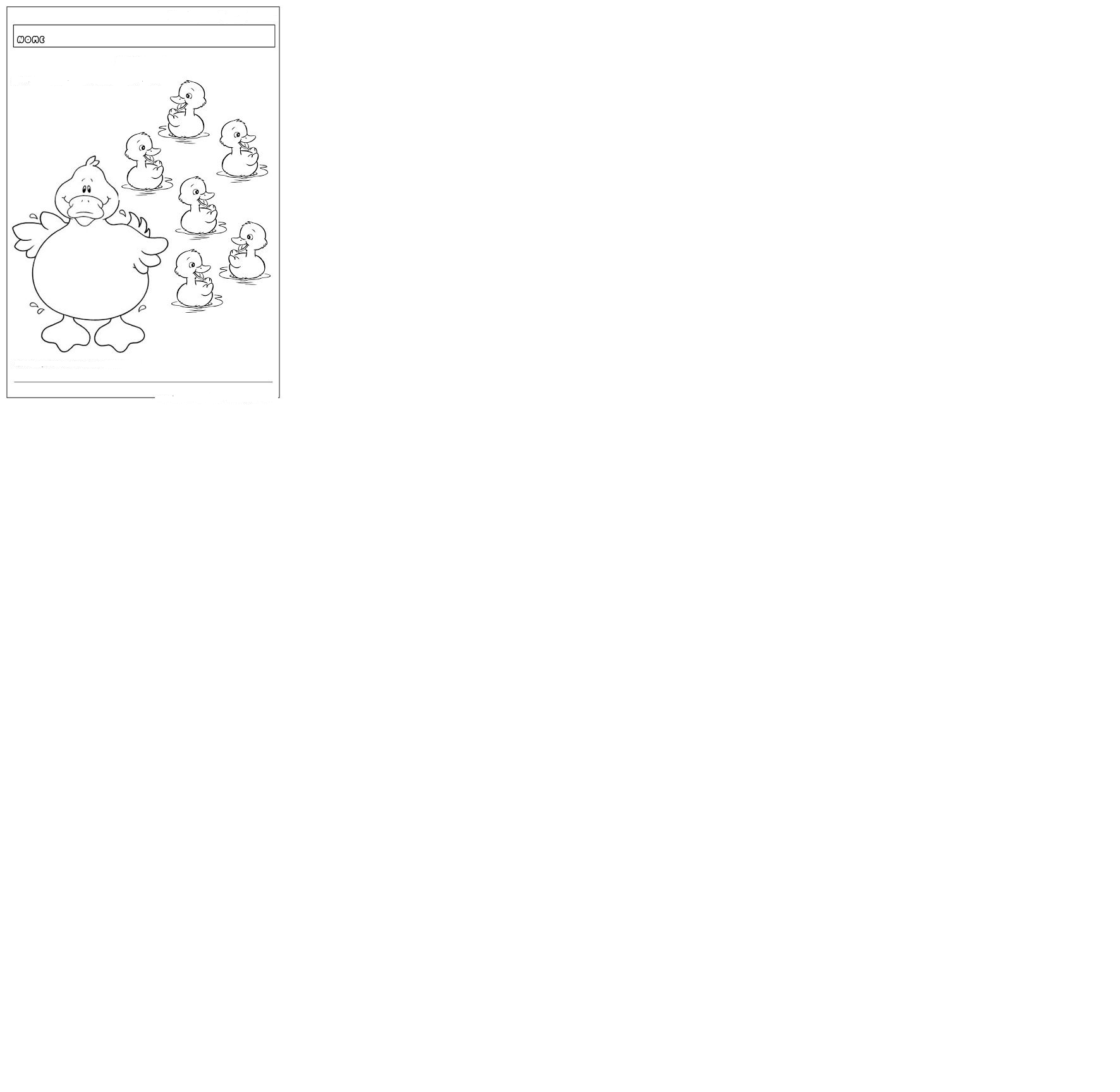 O QUE VOCÊ VAIESTUDAR:QUARTA –FEIRA 28/10/2020SABERES E CONHECIMENTOS:●  SUPORTES, MATERIAIS E INSTRUMENTOS PARA DESENHAR, PINTAR, FOLHEAR.OS OBJETOS, SUAS CARACTERÍSTICAS, PROPRIEDADES E FUNÇÕES.PARA QUEVAMOSESTUDARESSESCONTEÚDOS?CAMPOS DE EXPERIÊNCIA:  TRAÇOS, SONS, CORES E FORMAS:(EI02TS02) UTILIZAR MATERIAIS VARIADOS COM POSSIBILIDADES DE MANIPULAÇÃO (ARGILA, MASSA DE MODELAR), EXPLORANDO CORES, TEXTURAS, SUPERFÍCIES, PLANOS, FORMAS E VOLUMES AO CRIAR OBJETOS TRIDIMENSIONAIS.EXPERIMENTAR POSSIBILIDADES DE REPRESENTAÇÃO VISUAL TRIDIMENSIONAL, UTILIZANDO MATERIAIS DIVERSOS: CAIXAS, EMBALAGENS, TECIDOS, TAMPINHAS, MASSA DE MODELAR, ARGILA E OUTROS.EXPERIMENTAR E EXPLORAR SUPERFÍCIES TRIDIMENSIONAIS COM TEXTURAS DIVERSAS: PEDRINHAS, SEMENTES, ALGODÃO, ARGILA E OUTROS.APRECIAR E ORALIZAR SOBRE DIFERENTES OBRAS DE ARTE TRIDIMENSIONAIS.COMO VAMOSESTUDAR OSCONTEÚDOS?BRINCADEIRA: COORDENAÇÃO MOTORAO que você precisa Para realizar a atividade, vamos precisar de apenas: Cola Materiais como arroz, feijão, milho de pipoca ou revistas velhas.Com uma cola e diversos materiais que vocês tem em casa, a diversão está garantida! Vamos brincar Na folha de sulfite, você ou a criança fará alguns desenhos em linhas e a criança colará vários materiais em cima, trabalhando assim a coordenação motora. Os materiais podem ser: arroz, feijão, milho de pipoca ou revistas velhas. Agora é só se divertir! Essa atividade tem como objetivo auxiliar no desenvolvimento da coordenação motora fina e nas habilidades manuais das crianças.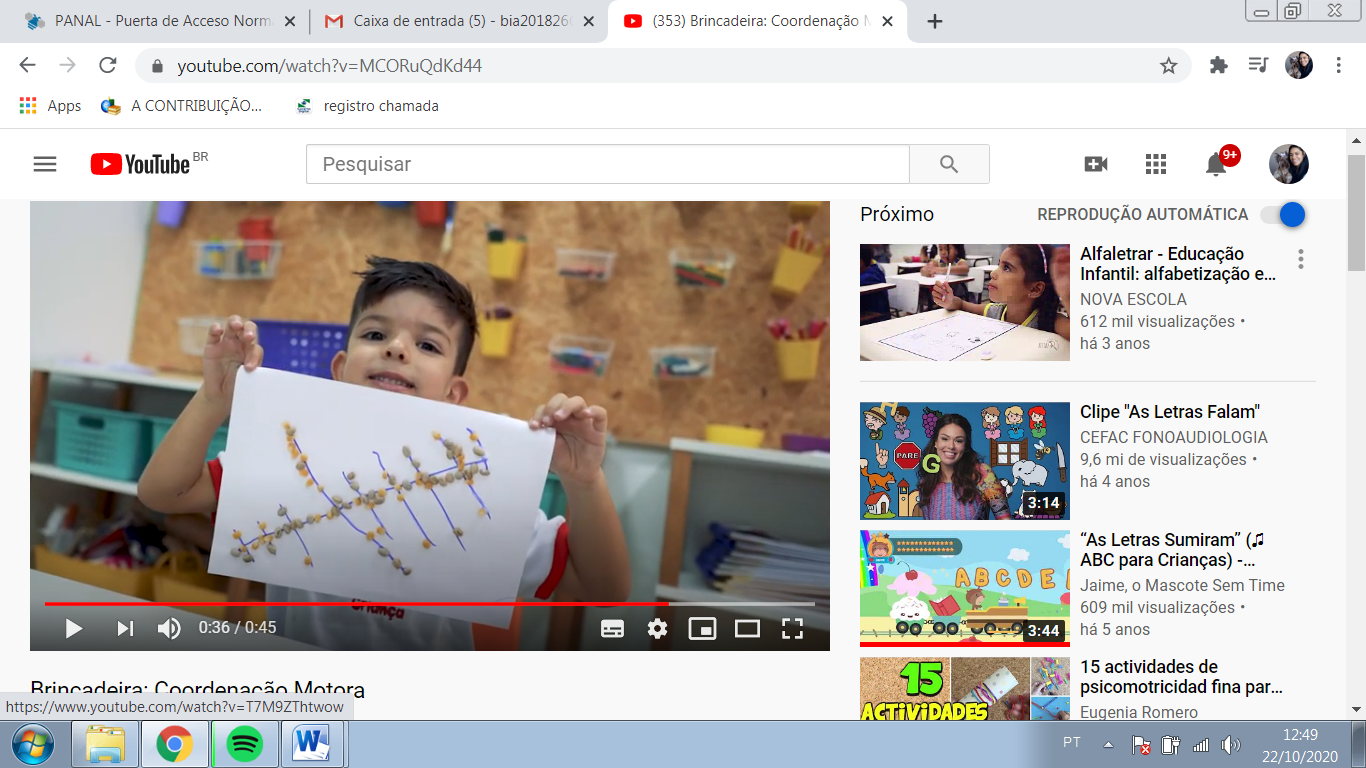 https://www.youtube.com/watch?v=MCORuQdKd44O QUE VOCÊ VAIESTUDAR:QUINTA–FEIRA 29 /10/2020 SABERES E CONHECIMENTOS:CRIAÇÃO E RECONTO DE HISTÓRIAS.LINGUAGEM ORAL.PARA QUEVAMOSESTUDARESSESCONTEÚDOS?CAMPOS DE EXPERIÊNCIA:   ESCUTA, FALA, PENSAMENTO E IMAGINAÇÃO:(EI02EF06) CRIAR E CONTAR HISTÓRIAS ORALMENTE, COM BASE EM IMAGENS OU TEMAS SUGERIDOS.RECONTAR HISTÓRIAS AO BRINCAR DE FAZ DE CONTA.DITAR HISTÓRIAS CRIADAS OU MEMORIZADAS AO(À) PROFESSOR(A).COMO VAMOSESTUDAR OSCONTEÚDOS?HISTÓRIA CANTADA A BRUXINHA BOA TRABALHANDO O HALLOWEN CONTEXTUALIZAR A HISTÓRIA  E BRINCAR COM O FANTOCHE DE PALITO DE SORVETE.https://www.youtube.com/watch?v=pmnLVheLWYw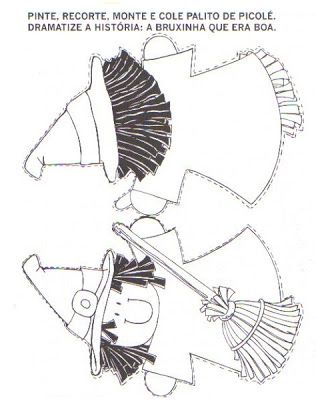 SEXTA –FEIRA 30/10/2020FERIADO MUNICIPAL –DIA DO FUNCIONÁRIO PÚBLICOSEGUNDA-FEIRA 02/11/2020FERIADO RECESSO FINADOS.O QUE VOCÊ VAIESTUDAR:TERÇA –FEIRA 03/11/2020SABERES E CONHECIMENTOS:APRECIAÇÃO DE GÊNEROS TEXTUAIS.GÊNEROS TEXTUAIS, SEUS AUTORES, CARACTERÍSTICAS E SUPORTES.PARA QUEVAMOSESTUDARESSESCONTEÚDOS?CAMPOS DE EXPERIÊNCIA: :   ESCUTA, FALA, PENSAMENTO E IMAGINAÇÃO:(EI02EF08) MANIPULAR TEXTOS E PARTICIPAR DE SITUAÇÕES DE ESCUTA PARA AMPLIAR SEU CONTATO COM DIFERENTES GÊNEROS TEXTUAIS (PARLENDAS, HISTÓRIAS DE AVENTURA, TIRINHAS, CARTAZES DE SALA, CARDÁPIOS, NOTÍCIAS, ETC.).EXPLORAR O JORNAL COMO FONTE DE INFORMAÇÃO.OUVIR HISTÓRIAS CONTADAS POR OUTRAS PESSOAS DENTRO DA INSTITUIÇÃO: AVÓS, IRMÃOS, PAIS E OUTROS.ESCOLHER LIVROS DE LITERATURA E “LÊ-LOS” À SUA MANEIRA.COMO VAMOSESTUDAR OSCONTEÚDOS?A ARANHA RENDEIRAQue bela amizade pode surgir entre uma casa cansada e uma aranha artista!Contação - Juçara Batichoti História - Juçara Batichoti Produção - Olavo Virgilio - https://twitter.com/olavovirgilio Arte da abertura - Diana Chaconhttps://www.youtube.com/watch?v=qombBS0p8dE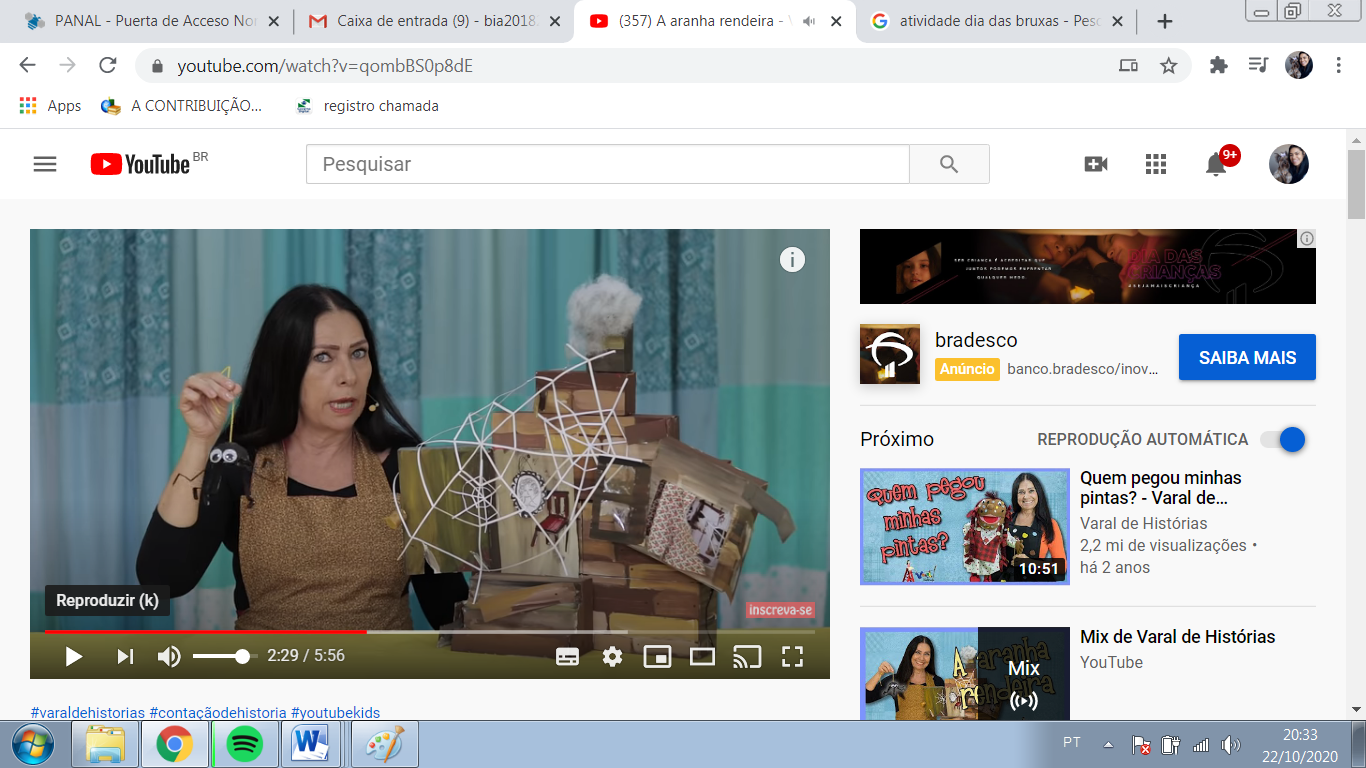 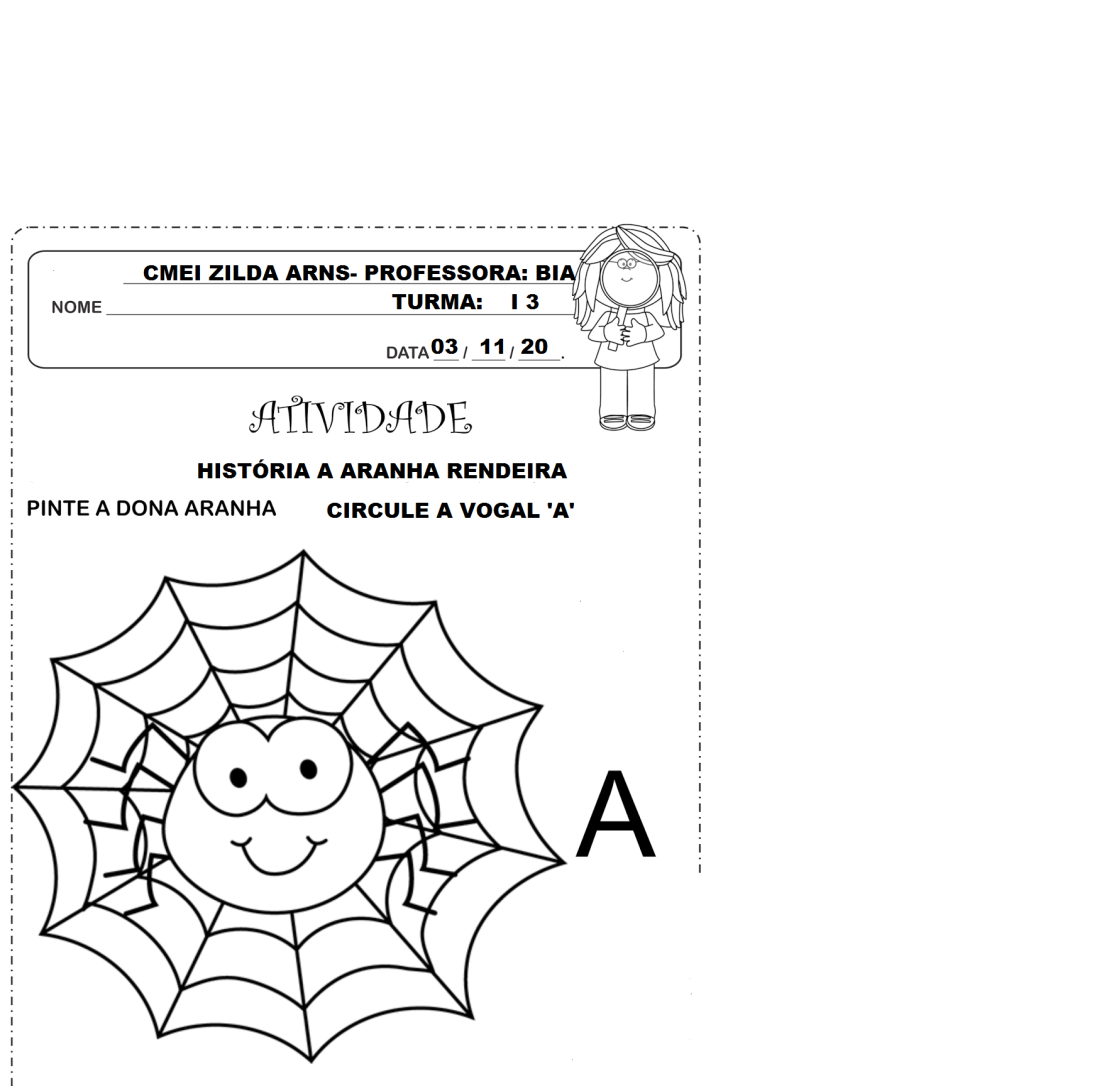 O QUE VOCÊ VAIESTUDAR:QUARTA –FEIRA 04/11/2020SABERES E CONHECIMENTOS:●  SEU CORPO, SUAS POSSIBILIDADES MOTORAS, SENSORIAIS E EXPRESSIVAS.O CORPO E SEUS MOVIMENTOS.PARA QUEVAMOSESTUDARESSESCONTEÚDOS?CAMPOS DE EXPERIÊNCIA:   CORPO, GESTOS E MOVIMENTOS:(EI02CG03) EXPLORAR FORMAS DE DESLOCAMENTO NO ESPAÇO (PULAR, SALTAR, DANÇAR), COMBINANDO MOVIMENTOS E SEGUINDO ORIENTAÇÕES.EXPLORAR ESPAÇOS MAIORES, COM MAIS DESAFIOS, VARIANDO OS MOVIMENTOS E MOSTRANDO MAIOR DOMÍNIO SOBRE ELES.DESCREVER SEUS MOVIMENTOS ENQUANTO OS REALIZA.COMO VAMOSESTUDAR OSCONTEÚDOS?BRINCADEIRA: JOGO DO CAMINHOMATERIAIS NECESSÁRIOS:Fita crepe e durex Um espaço para criar o caminho da brincadeiraVamos brincar? No espaço escolhido, você vai usar a fita crepe ou o durex, para formar os caminhos. O caminho será formado, conforme seu espaço e criatividade. Se for um corredor, faça linhas retas, em zig zag para a criança caminhar em cima. Se for espaços pequenos, faça formas geométricas ( quadrado, retângulo, triangulo), para a criança andar em cima, ou ate mesmo pular de um lado para outro, ou dentro e fora. Esses caminhos podem ainda ser usados como pista para eles brincarem de carrinho. Ou no caso das formas geométricas, espaço para brincar com os brinquedos. Agora é só se divertir! O jogo do caminho, não só é divertido como ajuda no desenvolvimento da coordenação motora ampla, orientação espacial, percepção visual, observação, atenção e concentração.https://www.youtube.com/watch?v=HEaUx2GVZjI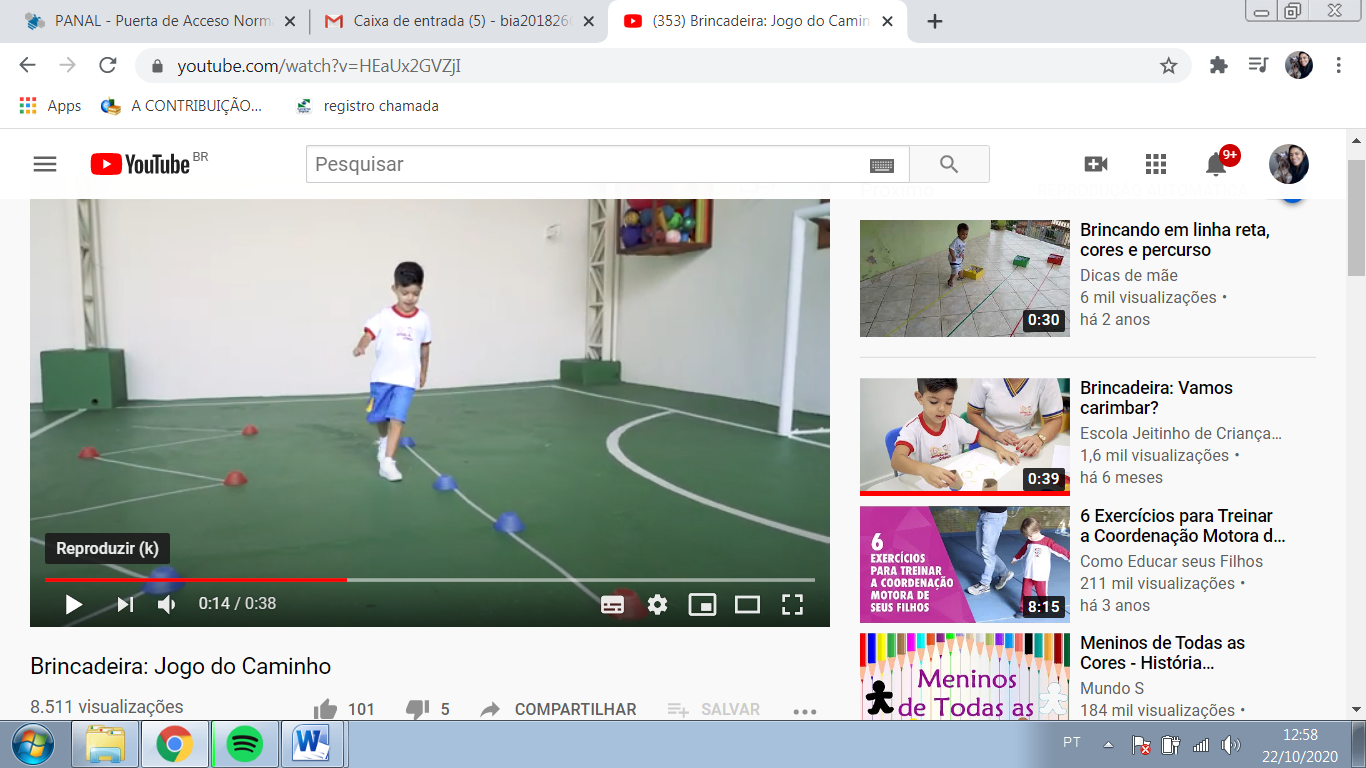 O QUE VOCÊ VAIESTUDAR:QUINTA–FEIRA 05 /11/2020 SABERES E CONHECIMENTOS:USOS E FUNÇÕES DA ESCRITA.GÊNEROS E SUPORTES DE TEXTOS.VOCABULÁRIOPARA QUEVAMOSESTUDARESSESCONTEÚDOS?CAMPOS DE EXPERIÊNCIA:  CORPO, GESTOS E MOVIMENTOS:  EI02CG05) DESENVOLVER PROGRESSIVAMENTE AS HABILIDADES MANUAIS, ADQUIRINDO CONTROLE PARA DESENHAR, PINTAR, RASGAR, FOLHEAR, ENTRE OUTROS.EXPLORAR O USO DE TESOURAS.MUDAR A PÁGINA DO LIVRO OU EXPLORAR MATERIAIS DE CONSTRUÇÃO E BRINQUEDOS DE ENCAIXE DE DIFERENTES TAMANHOS E FORMATOS.PINTAR, DESENHAR, RABISCAR, FOLHEAR E RECORTAR UTILIZANDO DIFERENTES RECURSOS E SUPORTES.CONSTRUIR JOGOS DE MONTAR, EMPILHAR E ENCAIXAR.PARTICIPAR DE SITUAÇÕES QUE ENVOLVAM O RASGAR, O ENROLAR E O AMASSAR.VIRAR PÁGINAS DE LIVROS, REVISTAS, JORNAIS ETC. COM CRESCENTE HABILIDADE.COMO VAMOSESTUDAR OSCONTEÚDOS?HISTÓRIA O PEIXINHO DOURADOhttps://www.youtube.com/watch?v=vY8OZ_prWXMAPÓS OUVIR, CONTEXTUALIZAR A HISTÓRIA DECORANDO O PEIXINHO DOURADO E FAZENDO BOLHAS NA ÁGUA.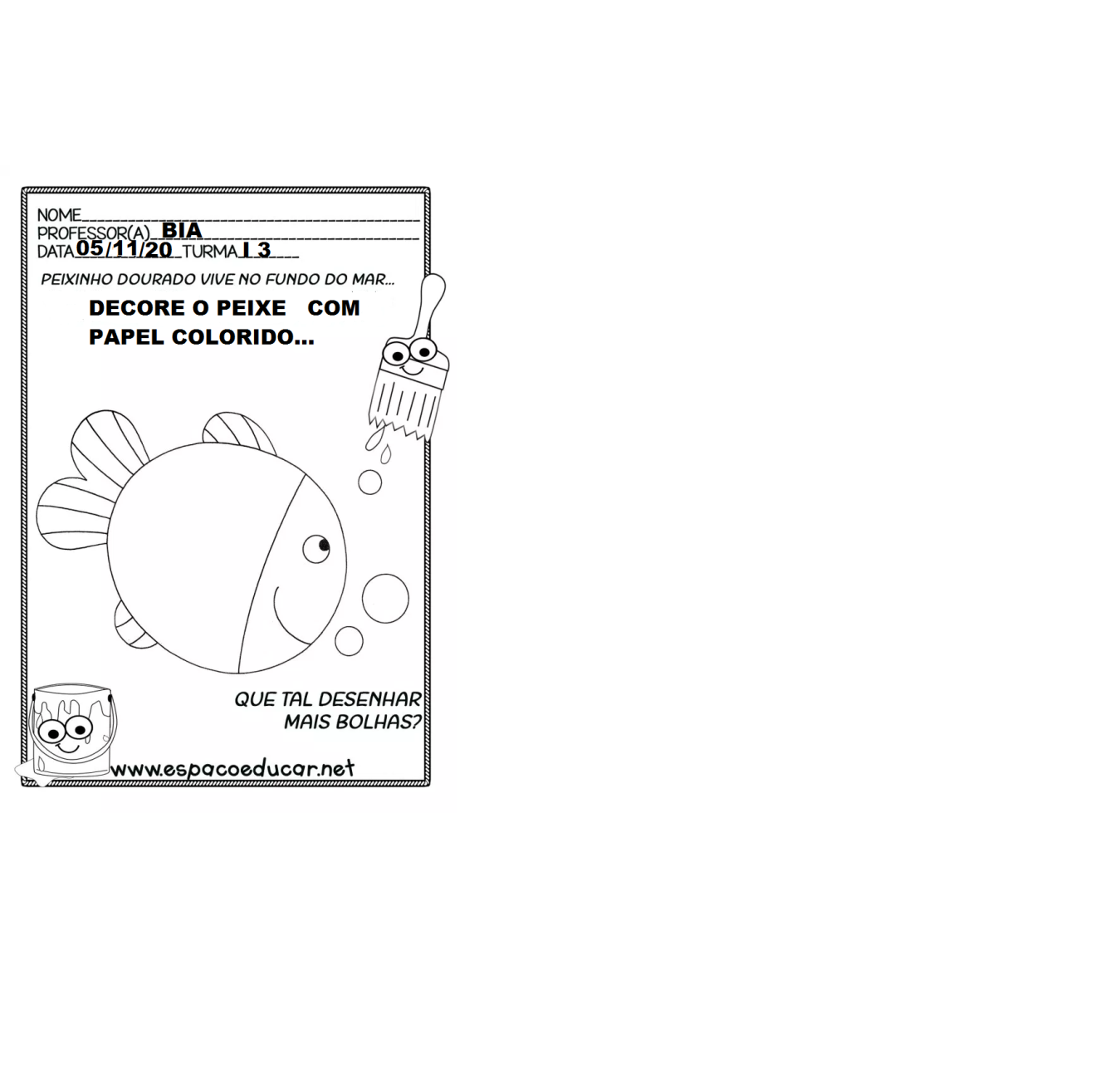 O QUE VOCÊ VAIESTUDAR:SEXTA–FEIRA 06 /11/2020 SABERES E CONHECIMENTOS:  SEU CORPO, SUAS POSSIBILIDADES MOTORAS, SENSORIAIS E EXPRESSIVAS.O CORPO E SEUS MOVIMENTOS.PARA QUEVAMOSESTUDARESSESCONTEÚDOS?CAMPOS DE EXPERIÊNCIA: CORPO, GESTOS E MOVIMENTOS:  (EI02CG03) EXPLORAR FORMAS DE DESLOCAMENTO NO ESPAÇO (PULAR, SALTAR, DANÇAR), COMBINANDO MOVIMENTOS E SEGUINDO ORIENTAÇÕES.EXPLORAR ESPAÇOS MAIORES, COM MAIS DESAFIOS, VARIANDO OS MOVIMENTOS E MOSTRANDO MAIOR DOMÍNIO SOBRE ELES.DESCREVER SEUS MOVIMENTOS ENQUANTO OS REALIZA.COMO VAMOSESTUDAR OSCONTEÚDOS?BRINCADEIRA: ARREMESSO COM OS PÉSO que você precisa Para realizar a atividade arremesso com os pés, você vai precisar: 1 (uma) toalha ou tapete brinquedos diversos de tamanho médio 1 (um) cesto Vamos brincar de arremesso com os pés.Primeiramente, estenda a toalha ou tapete no chão para a criança deitar. O cesto será colocado próximo à cabeça da criança e os brinquedos deverão estar dispostos enfileirados próximos aos pés. Com os pés, e sem o auxílio das mãos, a criança deverá pegar os brinquedos, um por vez, e colocá-los dentro do cesto. Agora é só se divertir! Essa brincadeira tem como objetivo estimular a coordenação motora, equilíbrio e agilidade da criança.https://www.youtube.com/watch?v=bNGQnbTqLu0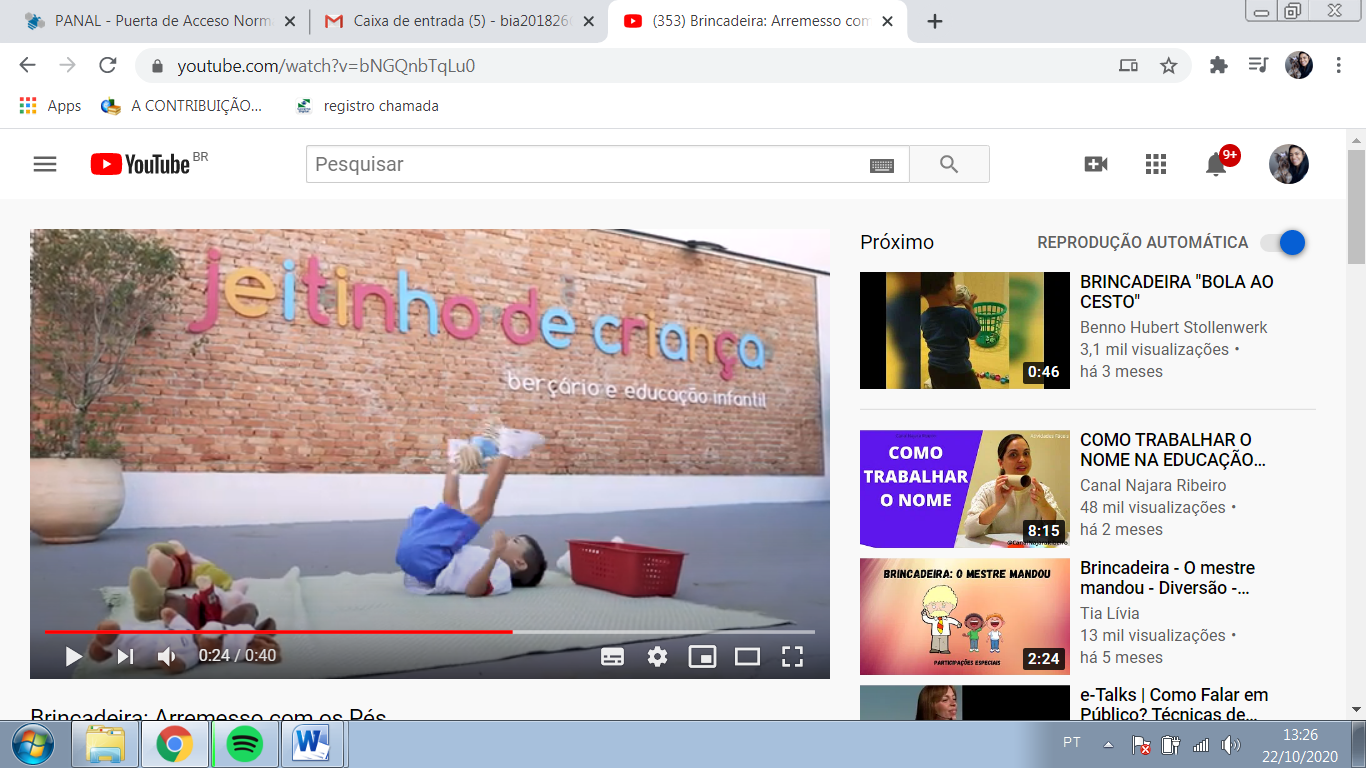 